  БАШҠОРТОСТАН РЕСПУБЛИКАҺЫ                                     РЕСПУБЛИка БАШКОРТОСТАН     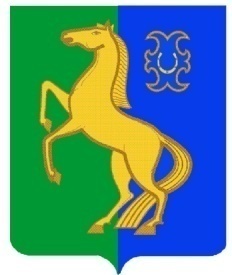  ЙƏРМƏКƏЙ районы                                                                АДМИНИСТРАЦИЯмуниципаль РАЙОНЫның                                                   сельского поселения              СПАРТАК АУЫЛ СОВЕТЫ                                                     спартакский сельсовет                                    ауыл БИЛƏмƏҺе                                                          МУНИЦИПАЛЬНОГО РАЙОНА                     ХАКИМИƏТЕ                                                                     ЕРМЕКЕЕВСКий РАЙОН452182, Спартак ауыл, Клуб урамы, 4                                                   452182, с. Спартак, ул. Клубная, 4       Тел. (34741) 2-12-71,факс 2-12-71                                                                  Тел. (34741) 2-12-71,факс 2-12-71          е-mail: spartak_s_s@maiI.ru                                                                          е-mail: spartak_s_s@maiI.ru                                БОЙОРОҠ                                     №  04/1                 РАСПОРЯЖЕНИЕ« 14 »  инуар    2013 й.                                                          « 14 »  января  2013 г.               В целях уточнения учетных данных граждан пребывающих в запасе специалисту администрации сельского поселения Спартакский сельсовет Карповой Назиме Ринатовне, произвести сверку учетных  данных карточек Т-2 с данными содержащимися в документах граждан пребывающих в запасе:- Паспортах, военных билетах, водительских удостоверениях, до проведения сверки учетных данных карточек формы Т-2 с документами отдела военного комиссариата РБ;- С учетными данными граждан пребывающих в запасе в ООО «Пионерск» 14 января 2013г., ТСЖ «Спартак» - 14 января 2013 года.       Глава сельского поселения       Спартакский сельсовет                                                        Ф.Х.Гафурова